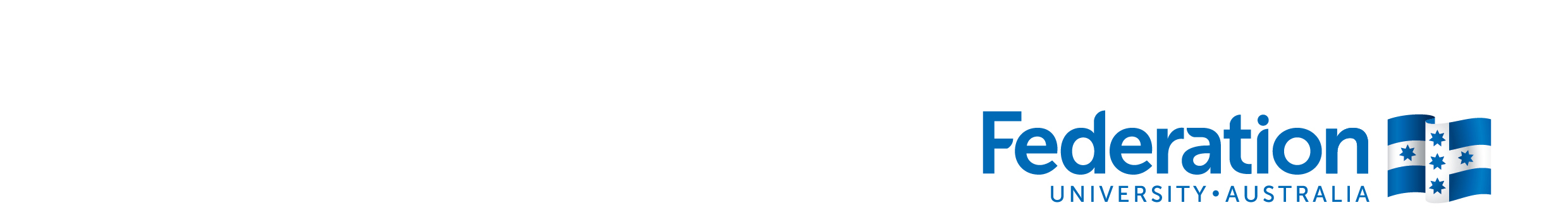 Mr Jeremy RoseIndustry ManagerArtibus Innovation Hobart, Tasmania27 November 2017Dear JeremySubmission to the review of Security qualifications by the Property Services Industry Reference CommitteeThank you for the opportunity to make a submission to the review of Security qualifications. Security is a very important industry which requires a highly skilled workforce, and warrants rigorous and appropriate qualifications.  I would like to make a submission on behalf of a research team comprising myself and Andy Smith from Federation University, and Anne Junor and Ian Hampson from the University of New South Wales. A few years ago we undertook a research project, funded by the Australian Research Council, looking at under-recognised skill in jobs considered to be low-skilled. Security operator was one of the nine occupations that we studied. See https://federation.edu.au/faculties-and-schools/faculty-of-education-and-arts/research/fea-research-groups/rave-researching-adult-and-vocational-education/recognising-the-skill-in-jobs-traditionally-considered-unskilledThe web site contains a link to a report on the first five phases of the project, as well as our submissions to the two Commonwealth papers on Training Packages in 2014-2015. We were fortunate to have two Skills Councils as industry partners, and while CSPISC was not a formal partner, this Skills Council was very involved in stages of the project. In the research we investigated the jobs in detail using a number of measures and a series of in-depth interviews with all stakeholders and at all levels within companies. We have enclosed a document comprising two outputs from the project.  The first output is a report on our research into the occupation of Security Officer involving leading stakeholders, two company case studies, and a stakeholder validation meeting convened by CSPISC; and the second compares what we found about the occupation compared with the then Certificate III Security qualification.We hope that the outputs might be of use for your review and would be very happy to provide further information. Best wishes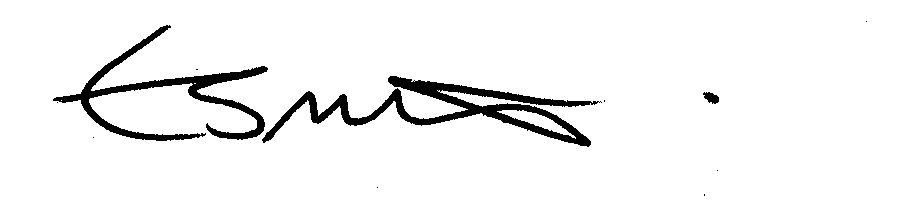 Erica SmithProfessor and Personal Chair in Vocational Education and TrainingTo what extent are the ‘Recognising Skill’ research project findings about skill in the role of Security Officer reflected in the Certificate III Security Operations CPP30411?From Phase 6 of the project: Training Package examination write-up: Security Officer. Note: The headings for this paper were used for all nine occupations being researched. We compared what we found about each occupation with the most relevant Training Package qualification. The occupation and context in which it was researchedThe job of security officer was researched via:Five industry-level interviews,Two company case studies including 10 interviews in all–both in large metropolitan companies with a range of different contracts; the security officer and supervisors  interviews took place in a city centre shopping centre (‘Secure Co’)and a museum (‘Safeguard Co’)respectively , and anIndustry validation forum attended by eight people including employers and RTOsSee Appendix I for more details of research methodWhat tasks are involved in doing the job?In the contexts researched, the job involved patrolling premises, responding to instructions from supervisor, dealing with incidents among members of the public, assisting colleagues in incidents, and helping with tasks that were more properly part of the job of those employed in the premises or those visiting, for example (in the shopping centre) assisting with setting up and dismantling exhibits, directing tourists to sites, or (in the museum) helping to control school parties. The security officers used a radio to communicate with each other and their supervisors. The officers needed to record their patrolling e.g. by touch point. They needed to write incident reports if anything unusual occurred and could be required to appear in court. From time to time they would need to manage evacuation of the premises, in conjunction with others, and to assist in other emergencies e.g. if a customer had a heart attack. It was noted that the role researched was only part of the security industry. Participants in all phases of the research pointed out that other roles included: crowd control, aviation security, concierge duties, armed guard for ATM fill-up, and technology-related security work (e.g. CCTV monitoring). However it was stated that the role we researched was typical mainstream security work. Most security officers seem to be mature-aged with very few school-leavers involved. Often it is a third or fourth career.What were the findings from our research about the ‘technical’ and ‘soft’ skills that are needed in the occupation?  Much of the work was routine, but with periods of intense activity e.g. medical emergencies or a burst water pipe. The officers needed the ability to instantly read and defuse. Team work was vital. The officers needed to liaise with, and help out, third (e.g. shopping centre management and museum management and ‘fourth’ (e.g. teachers leading school parties, shop owners) parties at the sites.  Writing reports was very important (as it was used for legal cases). The most important skill for the shopping centre officers was seen as defusing situations and talking down aggrieved people. Observation was also noted as an important skill. However there were also physical skills: fitness, as there was a lot of walking, and the ability to restrain people on the occasions when it was necessary. Managers tended to rate the job as more skilled than workers did; the job was not well paid but career prospects were good. Personal attributes were viewed, by supervisors and senior management, as very important in hiring staff.  Planning and organising were regarded as important by some respondents, but not by all. Judgment was also regarded as important by most.What skills are required to perform well in the occupation? Attitude was mentioned by managers as marking out people who were going to succeed and progress in the job. Teamwork and supporting others was also noted by all as being vital to a high level of performance. Communication skills were essential to good performance: ‘The most powerful thing is not brawn, it’s your mouth.’ Also life experience was regarded as important.Did research participants mention any skills that are, in their view, missing from the Training Package qualification?The industry forum participants felt that employability skills and emergency management skills were not foregrounded enough.No other participants discussed what they saw as missing from the qualification. However one security officer mentioned approvingly that the training made him more aware of the important aspects of the role:Back years ago I thought, yeah, you’ve just got to be able to fight and defend yourself. But once I went to the [RTO] and did my course, there’s a lot involved. (Secure Co. worker)Describe the structure of the qualification. (e.g. cores, electives, packaging rules) The qualification has eight core units and six electives.  The electives are required to be selected from a provided list of 24 although two may be imported from any relevant Training Package within certain rules.Core unitsElectives  According to the relevant ISC project officer, what streams or electives are most commonly delivered? These data provided difficult to obtain for all nine occupations in the research project. We had hoped to use the data to consider which units were most ‘important’. See Appendix II for numbers of funded enrolments in each unit (2012 data).What is the balance between units relating to ‘technical’ skills vs units relating to ‘soft’ skills?A top-level analysis indicates that six of the eight core units relate to ‘technical’ skills, although in fact all units contain a mix of ‘hard’ and ‘soft’ skillsDoes the qualification at unit level seem to recognise the skills seen in our research as necessary to perform in the role?  and What aspects of skill seen in our research are missing at unit level?  Where, if anywhere, are these skills covered within the Units of Competency?  And are these units core or electives?As can be seen the electives provide groups of units which are appropriate to specialised security functions, for example due of firearms, cash-in-transit. These appear to be appropriate, although it is not possible to use the data from our project to evaluate this as we did not research those roles in detail. Perhaps aviation seems the least adequately covered.  However it seems from an analysis of the core that the following important skills are missing:In BSBFLM303C Working in a team (This is not really covered by the BSB FLM unit which is too generic)In SPPSEC3006A Resolving differences between what is required by the employing company and the worksite (this has a  cryptic mention in the critical aspects of evidence but not elsewhere)In CPPSEC3002A, Defusing situations (This is referred to but it isn’t explained how to do it, and the unit itself seems oddly targeted towards young people - perhaps originally written for a juvenile justice situation).In general the following seem not to be adequately covered in the core:communicating with the public, determining priorities, working with third and fourth parties, emergency situations,judgment, andphysical contact with members of the public. Depending on the choice of electives, some security officers could graduate without knowing how to use physical force appropriately and safely.Finally the ‘documentation’ unit, CPPSEC3005A, appears to be pitched at too high a level for the average LL&N skills of the cohort of people reported (in our research) to be entering  the industry. More attention should be paid to basic skills in writing sentences etc. Are there skills identified by our research as being necessary to perform well in the role that are missing from the qualification? What are they?As noted above, communication and teamwork seem to be inadequately covered. ‘Attitude’ was also a factor mentioned as differentiating the good performers. This seems allied to the industry forum comments about ‘values’. It seems that a unit or part-unit on professional and appropriate behaviour is needed. Also, life experience is mentioned as being important. While life experience cannot be provided through training, linking the current job to previous roles and drawing on personal experience could be added. This could be built into a unit of competency through requirement for reflection.Appendix I – Certificate III in Security Operations: Job role – Security OfficerResearch method for the occupationIn Phase 2 of the project, in mid-2012, six senior industry personnel were interviewed. Job roles and organisations of Phase 2 interviewees In Phase 3, in late 2012 and early 2013, two companies were visited to undertake case study interviews.  Case study sitesIn Phase 5, in November 2013 a forum was held in Sydney for stakeholders in the industry, organised and hosted by the Construction and Property Services Industry Skills Council.Attendees for industry forumAppendix IINumbers of enrolments in units of competency in the Certificate III Security Operations CPP30411 for 2012Core unitsNote: Enrolment numbers obtained from the NCVER VOCSTATS and includes those enrolled in funded training only, in 2012 in all states of Australia.  Data are from the “Students and Courses: subject enrolments 2002-2013 database”. The data are not confined to Security enrolments only.Electives   BSBFLM303CContribute to effective workplace relationshipsBSBWOR301A (now B)Organise personal work priorities and developmentCPPSEC3001AMaintain workplace safety in the security industryCPPSEC3002AManage conflict through negotiationCPPSEC3003ADetermine response to security risk situationCPPSEC3005APrepare and present security documentation and reportsCPPSEC3006ACoordinate a quality security service to customersCPPSEC3007AMaintain security of environmentPPCMN3002ADevelop a traffic management planCPPSEC2011AControl access to and exit from premisesCPPSEC2012AMonitor and control individual and crowd behaviourCPPSEC3004ALead small teams in the security industryCPPSEC3008AControl security risk situations using firearmsCPPSEC3009APrepare and present evidence in courtCPPSEC3010AManage dogs for security functionsCPPSEC3011AHandle dogs for security patrolCPPSEC3012AStore and protect informationCPPSEC3013AControl persons using empty hand techniquesCPPSEC3014AControl persons using batonCPPSEC3015ARestrain persons using handcuffsCPPSEC3016ADefend persons using sprayCPPSEC3017APlan and conduct evacuation of premisesCPPSEC3018AProvide for the safety of persons at riskCPPSEC3019AOperate specialised security equipmentCPPSEC3020AMonitor security from control roomCPPSEC3021AMaintain and use security databaseCPPSEC3022AMaintain biometrics databaseCPPSEC3023ACoordinate biometric equipment and systemsCPPSEC3050ALoad and unload cash in transit in an unsecured environmentCPPSEC3051AImplement cash-in-transit security proceduresCPPSEC3052AInspect and test cash-in-transit security equipmentHLTFA311AApply first aidJob titleOrganisationProject Manager Skills CouncilManager, Compliance and Regulatory AffairsAustralian Security Industry Association LimitedACT Branch Secretary & National Assistant VPUnited VoiceSenior Educator, Security & SafetyPublic training provider (requested anonymity)CEO and trainerComplex Training Academy: Private RTOPseudonymNature of CompanyLocationPersonnel interviewedSecure Co.Large multi-site, Australian company with international offices, servicing universities, shopping centres, residential buildings and corporate offices.Melbourne, VicCEO, HR Manager, Supervisor and two security officers  (five total)Safeguard Co.Large, national company, servicing government offices, crowd control and events, security camera monitors; universities & residential colleges.Melbourne, VicCEO, HR Manager, Supervisor and two security officers (five total)TitleOrganisationGeneral Manager – SecurityGlad SecurityDirector and compliance managerSECTA Training AcademyGeneral Manager, People and CultureMSS SecurityGeneral ManagerAustralian Security Industry Association Ltd (ASIAL) Educational Programs ManagerTAFENSW TAFE Training and Education Support Customer Service ManagerCentral Monitoring ServicesExecutive Manager BusinessAustralian Concert and Entertainment SecurityProject Manager – Workforce DevelopmentCPSISCUnit CodeUnit NameEnrolment numbers 2012 (funded training only)BSBFLM303CContribute to effective workplace relationships  14447BSBWOR301A (now B)Organise personal work priorities and development 10553CPPSEC3001AMaintain workplace safety in the security industry2402CPPSEC3002AManage conflict through negotiation 4137CPPSEC3003ADetermine response to security risk situation 2548CPPSEC3005APrepare and present security documentation and reports3323CPPSEC3006ACoordinate a quality security service to customers 2251CPPSEC3007AMaintain security of environment 2575Unit CodeUnit NameEnrolment numbers 2012 (funded training only)CPPCMN3002ADevelop a traffic management plan0CPPSEC2011AControl access to and exit from premises 2674CPPSEC2012AMonitor and control individual and crowd behaviour 3407CPPSEC3004ALead small teams in the security industry 1091CPPSEC3008AControl security risk situations using firearms 458CPPSEC3009APrepare and present evidence in court 1333CPPSEC3010AManage dogs for security functions 0CPPSEC3011AHandle dogs for security patrol 0CPPSEC3012AStore and protect information 542CPPSEC3013AControl persons using empty hand techniques 3837CPPSEC3014AControl persons using baton559CPPSEC3015ARestrain persons using handcuffs 591CPPSEC3016ADefend persons using spray1CPPSEC3017APlan and conduct evacuation of premises 2667CPPSEC3018AProvide for the safety of persons at risk 1126CPPSEC3019AOperate specialised security equipment 48CPPSEC3020AMonitor security from control room 692CPPSEC3021AMaintain and use security database 235CPPSEC3022AMaintain biometrics database N/ACPPSEC3023ACoordinate biometric equipment and systems N/ACPPSEC3050ALoad and unload cash in transit in an unsecured environment 60CPPSEC3051AImplement cash-in-transit security procedures 60CPPSEC3052AInspect and test cash-in-transit security equipment60HLTFA311AApply first aid 4962